Договор № КПК-21/______на оказание образовательных услуг по повышению квалификацииФедеральное государственное автономное образовательное учреждение высшего образования «Новосибирский национальный исследовательский государственный университет» (Новосибирский государственный университет, НГУ), лицензия серия 90Л01 №0001102 регистр. №1030 от 18.06.2014 г., выдана бессрочно Федеральной службой по надзору в сфере образования и науки, в интересах структурного подразделения Новосибирского государственного университета – Специализированного учебно-научного центра Университета (СУНЦ НГУ), именуемое в дальнейшем «Исполнитель», в лице директора Некрасовой Людмилы Андреевны, действующего на основании доверенности ректора НГУ №0133 от 28.10.2021 г., с одной стороны, и 		,именуемый(ая) в дальнейшем «Заказчик», с другой стороны, в соответствии с Гражданским кодексом Российской Федерации, Федеральным законом «Об образовании в Российской Федерации» и Законом Российской Федерации "О защите прав потребителей", заключили настоящий договор о нижеследующем:Предмет договора«Исполнитель» принимает обязательство оказать платные образовательные услуги по программе повышения квалификации работников образования «Системы профильного обучения в современной школе» в объеме 72 учебных часа на 1 слушателя, а «Заказчик» обязуется оплатить услуги «Исполнителя».По окончании программы повышения квалификации, успешно прошедшим обучение выдается документ установленного образца Новосибирского государственного университета о повышении квалификации.Указанная в п. 1.1. программа повышения квалификации реализуется по направлению (специальности) профессиональной образовательной программы НГУ: «Педагогика и психология».Срок оказания услуг: с 09 января 2022 г. по 14 января 2022 г.Место оказания услуг: г. Новосибирск, ул. Пирогова, 11/1.Форма обучения: очная, в том числе, с применением дистанционных образовательных технологий и электронного обучения.Срок действия договораНастоящий договор вступает в силу с момента его заключения и действует до полного исполнения всех его обязательств обеими сторонами. Обязанности сторон«Исполнитель» обязуется:Довести до Заказчика информацию, содержащую сведения о предоставлении платных образовательных услуг в порядке и объеме, которые предусмотрены действующим законодательством РФ, путем размещения на сайтах Исполнителя http://www.nsu.ru, http://sesc.nsu.ru., в т.ч. Устав НГУ, Положение о СУНЦ НГУ, сведения о лицензии на право ведения образовательной деятельности НГУ и иные локальные акты Исполнителя, регламентирующие организацию и осуществление образовательной деятельности, в т.ч. оказание платных образовательных услуг.Обеспечить необходимые условия для приобретения соответствующих знаний, умений и навыков, определённых образовательной программой повышения квалификации.«Заказчик» обязуется:Ознакомится с требованиями учредительных документов, правилами внутреннего распорядка и иными локальными нормативными актами Исполнителя, размещенными на сайте образовательной организации http://sesc.nsu.ru/main/about/docs. Факт ознакомления с указанными документами удостоверить своей личной подписью.Своевременно вносить плату за предоставленные услуги, указанные в разделе 1 настоящего договора. Предоставить Исполнителю письменное согласие на обработку персональных данных.Соблюдать учебную дисциплину и общепринятые нормы поведения, в частности, проявлять уважение к педагогам, администрации и техническому персоналу Исполнителя и другим обучающимся, не посягать на их честь и достоинство.Выполнять все условия настоящего договора.Обеспечить бережное отношение со стороны «Слушателя» к имуществу «Исполнителя». В полном объеме возмещать ущерб, причинённый имуществу «Исполнителя», в соответствии с законодательством РФ.Права сторон«Исполнитель» имеет право:Получать от «Заказчика» необходимую для выполнения обязательств информацию.Не оказывать услуги по Договору в случае нарушения Заказчиком п. 5.4 Договора.«Заказчик» имеет право:Требовать от «Исполнителя» отчет о ходе оказания услуг на любом этапе.Обращаться к работникам Исполнителя по всем вопросам образовательного процесса;Пользоваться имуществом Исполнителя, необходимым для обеспечения образовательного процесса, во время занятий, предусмотренных расписанием.Цена договора и порядок расчётовСтоимость услуги, указанной в п.1.1 составляет 14 000 (Четырнадцать тысяч) рублей за одного слушателя согласно Приказа от 25.11.2021 г. № 371-8.Услуга, указанная в пункте 1.1. настоящего договора согласно пп.14 п.2 ст. 149 НК РФ освобождена от НДС.«Заказчик оплачивает услуги «Исполнителя» в следующем порядке: Единовременно в размере предоплаты 100 % за весь объем оказываемых услуг в течение 10 дней с даты заключения договора, но не позднее 9 января 2022 г. Заказчик считается исполнившим свое обязательство по оплате в размере и сроки, предусмотренные настоящим договором, с момента поступления денежных средств на счет «Исполнителя». «Заказчик» считается исполнившим свое обязательство по оплате в размере и сроки, предусмотренные настоящим договором, с момента поступления денежных средств на счет «Исполнителя».Ответственность сторонСтороны несут ответственность за неисполнение или ненадлежащее исполнение обязательств по настоящему договору в соответствии с действующим законодательством.Стороны не несут ответственность за неисполнение или ненадлежащее исполнение обязательств по договору, возникшие в силу непредвиденных обстоятельств непреодолимой силы (форс-мажор).Порядок изменения и расторжения договораПо взаимному соглашению Сторон в Договор могут быть внесены дополнения и изменения, не противоречащие действующему законодательству РФ. Любые дополнения и изменения к настоящему Договору являются его неотъемлемой частью и имеют силу только в том случае, если они оформлены в письменном виде и подписаны обеими Сторонами.Расторжение Договора возможно по соглашению Сторон, по решению суда или в связи с односторонним отказом Стороны настоящего Договора от его исполнения в следующих случаях:Исполнитель не приступает своевременно к исполнению договора, Заказчик вправе отказаться от исполнения договора потребовать возврат ранее перечисленных по договору средств.7.2.2. При несвоевременной оплате Заказчиком исполнителю оговоренной в пункте 5.1 суммы «Исполнитель» вправе отказаться от выполнения работ по Договору.Расторжение договора на основании п. 7.2.1. договора осуществляется по письменному заявлению Заказчика, без заключения дополнительного соглашения при отсутствии финансовых претензий Сторон.  Исполнитель вправе отказаться от исполнения обязательств по Договору при условии полного возмещения Заказчику убытков. Одностороннее изменение условий договора не допускается.Заключительные положенияНастоящий договор составлен в двух экземплярах, имеющих равную юридическую силу, один из которых хранится у «Заказчика», а другой – у «Исполнителя». Все разногласия, возникающие по настоящему договору, разрешаются путем переговоров. При не достижении согласия – в судебном порядке по месту нахождения «Исполнителя».В случаях, не предусмотренных настоящим договором, стороны руководствуются локальными актами Исполнителя и законодательством РФ.Юридические адреса и банковские реквизиты сторон:Правильность персональных данных подтверждаю и согласен(-на) на их обработку, а именно любое действие (операцию) или совокупность действий (операций), совершаемых с использованием средств автоматизации или без использования таких средств с персональными данными, включая сбор, запись, систематизацию, накопление, хранение, уточнение (обновление, изменение), извлечение, использование, передачу (распространение, предоставление, доступ), обезличивание, блокирование, удаление, уничтожение персональных данных, или любое другое использование персональных данных, необходимых Исполнителю в связи с отношениями по настоящему Договору на весь период его действия, а также после их прекращения в архивных целях.С содержанием документов, обозначенных в п. 3.2.1. ознакомлен:«Заказчик» ______________ / ___________________Юрисконсульт 										 А.В. Холодкова«_____»_____________20___ г.г. Новосибирск                           Исполнитель:Заказчик:СУНЦ НГУЮридический и почтовый адрес: 630090, г. Новосибирск, ул. Пирогова, 11/1Тел. бухгалтерия 363-41-29 ИНН 5408106490 КПП 540802001ОГРН 1025403658565 Реквизиты для оплаты: Наименование получателя: СУНЦ НГУ БАНК ГПБ (АО)БИК банка 044525823Кор. Счет 30101810200000000823Р/с получателя 40503810500000000014Онлайн оплата на сайте СУНЦ НГУ: https://sesc.nsu.ru/payment/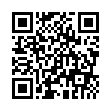 Директор СУНЦ НГУ_____________________ / Л.А. НекрасоваМ.П. Согласовано:Заместитель директора по УВР_______________________/В.П. ЧуваковФИО:__________________________________________________________________________________Дата рождения:_________________________________СНИЛС:____________________________________Паспорт: №________ дата выдачи «___» ____ 20___г. Кем выдан:________________________________________________________________________________________________________________________________Адрес:______________________________________________________________________________________Контактные телефоны______________________________________________Email (для электронного чека): ___________________________________________________________/__________________/              Подпись                         Расшифровка подписи